Пожар в п.г.т. Суходол19.12.2020 года в 10 часов 30 минут на пульт связи пожарно-спасательного отряда  № 40 (м.р. Сергиевский) государственного казенного учреждения Самарской области «Центр по делам гражданской обороны, пожарной безопасности и чрезвычайным ситуациям»  по системе 112 поступило сообщение, о том что по адресу:п.г.т. Суходол, ул. Суворова произошло возгорание легкового автомобиля.  К месту вызова был направлен пожарный расчет  ПСЧ -176 с. Серноводск в количестве трех человек.По прибытию на место вызова в 10 часов 39 минут  при проведении разведки  было установлено, что горит легковой автомобиль на общей площади 1 кв.м. Пострадавших нет. В 10 час 41 минут локализация.В 10 час 45 минуты ликвидация пожара. Причина возгорания устанавливается.Уважаемые жители Самарской области!Государственное казенное учреждение Самарской области «Центр по делам гражданской обороны, пожарной безопасности и чрезвычайным ситуациям» обращается к Вам: во избежание возникновения пожара соблюдайте требования пожарной безопасности. В случае обнаружения пожара звоните по телефону «01», «101» или по единому номеру вызова экстренных оперативных служб «112».Инструктор противопожарной профилактики ПСО №40                           Екатерина Амшонкова.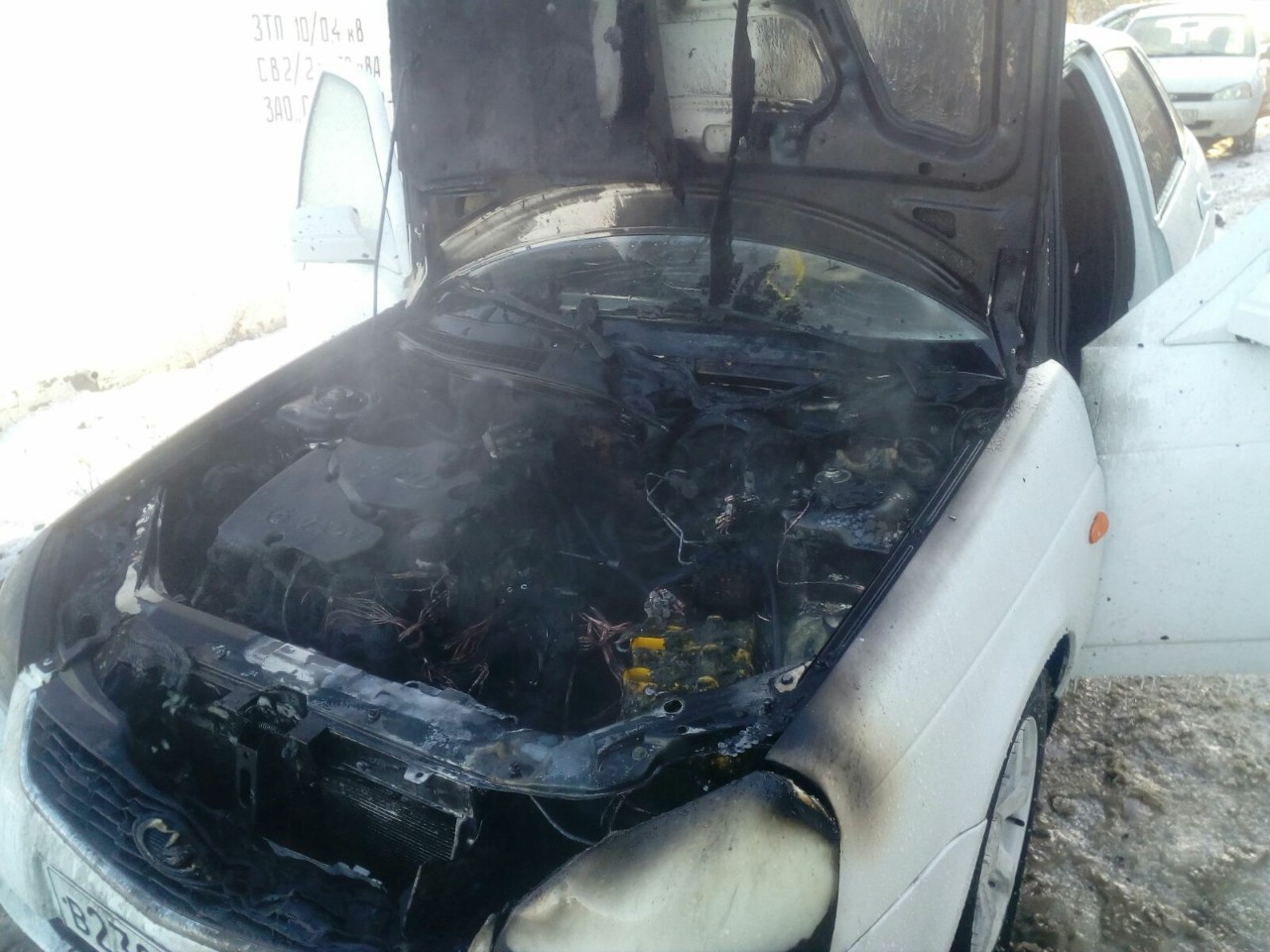 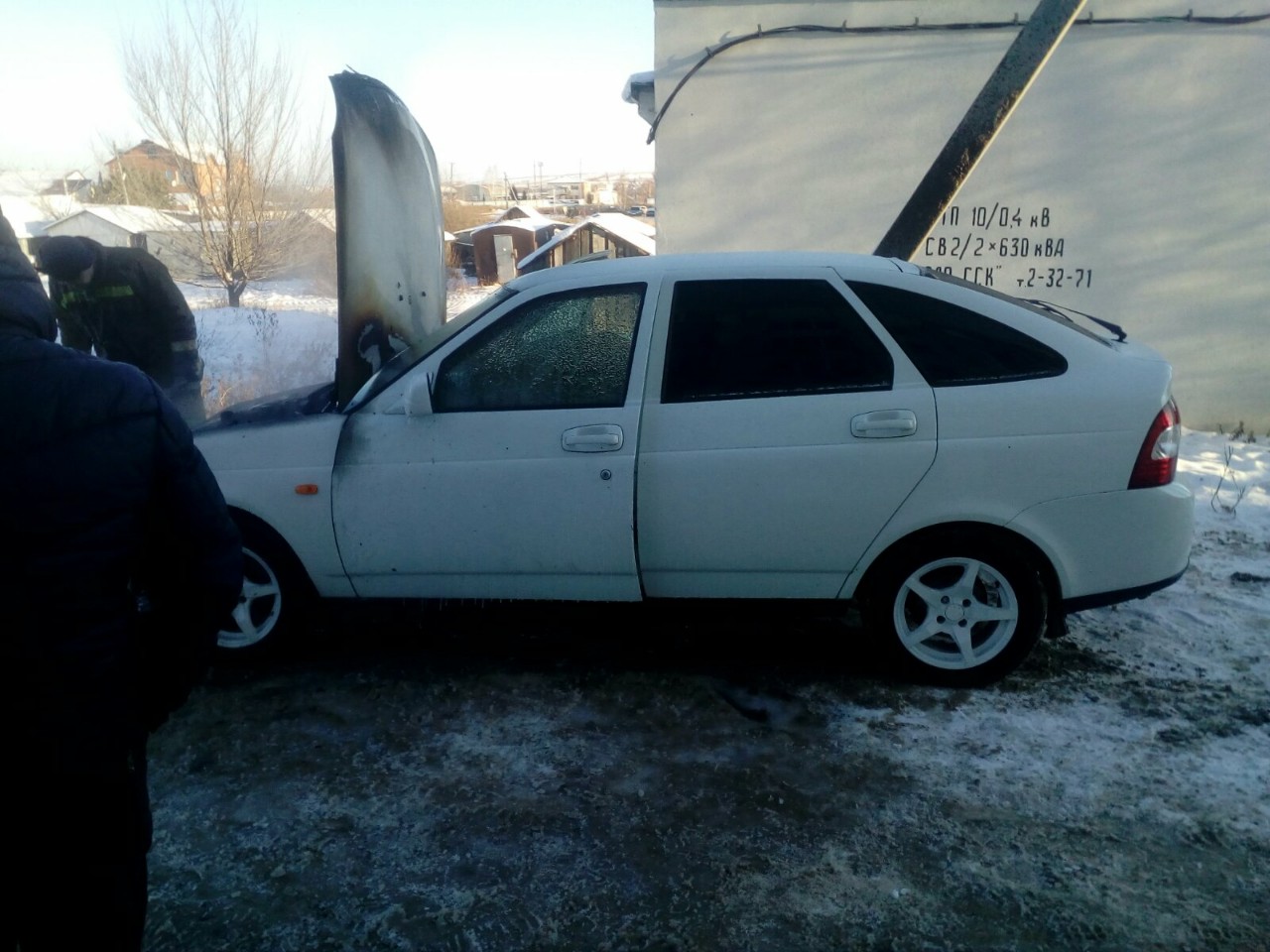 